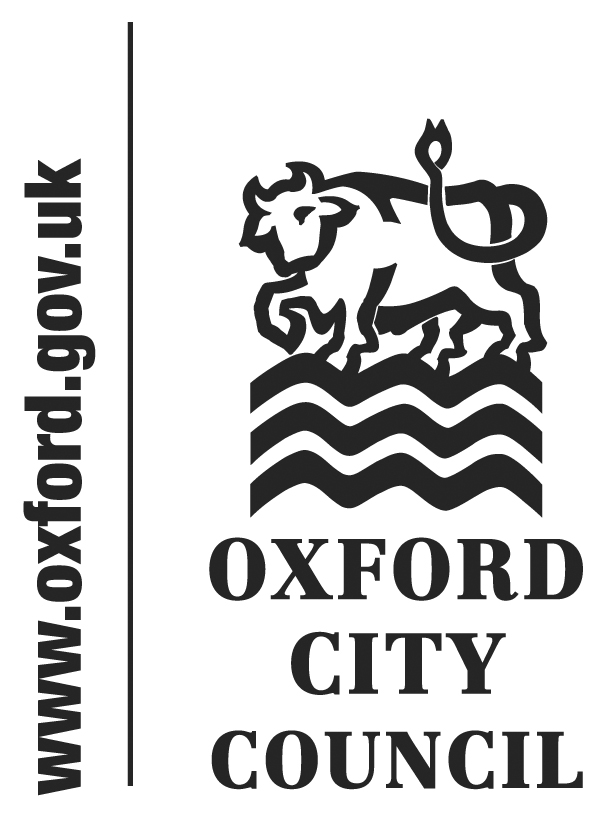 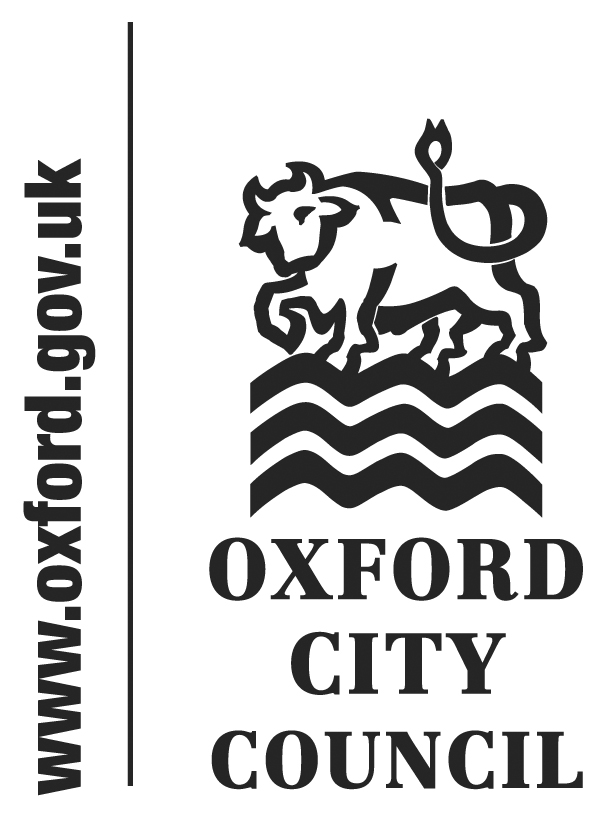 To: 	City Executive Board	Date:	12th February 2014Report of:		Head of Human Resources and FacilitiesTitle of Report: 	OXFORD TOWN HALL STRATEGYSummary and RecommendationsPurpose of report:  To present a strategy aimed at ensuring the Town Hall remains the centre of civic and cultural life in the city; but on a more financially sustainable basis.  Key decision? NoExecutive lead member: Councillor Bob PricePolicy Framework: Efficient & Effective CouncilRecommendation(s): That the City Executive Board:1) Note progress on the operational plan and the commissioning of an options appraisal for future utilisation of the Town Hall; 2) Agree the proposed opening times at set out in Section 4; and 3) Agree the charging arrangements set out in Section 5 of the report.4) Agree the changes to the budgeted income as set out in the table in Section 6 of the reportAppendices to report:Appendix 1: Revised pricing scheduleAppendix 2: Risk Register & Action PlanAppendix 3: Equality Impact AssessmentAppendix 4: Oxford Town Hall Marketing Plan1	Introduction	1.1	The Town Hall is the centre of civic life in the city, a significant tourist attraction and historic listed building.   In recent years the Council has made significant investment in restoring, maintaining and improving its condition. It is a privilege for the City Council to be the custodian of such a building, and it is vital we have the resources to continue to make it as accessible and attractive to the public as possible. 1.2	Over the last few years the Council has increased commercial letting of spaces in the Town Hall to help fund its wider objectives.  The Museum of Oxford has been developed, more events have taken place and there is increased demand from community groups for affordable access.1.3	The current income target for the Town Hall is £541,000.  Forecast net income for 2013/14 is @ £475,000. Actual net income in 2012/13 was @ £400,000.  The new Commercial Manager,  investment in the fabric of the building and proposed charging structure set out in Appendix 1 are all designed to ensure the income target is achieved going forward.1.4	The objective of the new charging arrangements is to ensure community interest groups have equitable access to the facility at affordable rates whilst providing scope to manage larger commercial events, weddings and social gatherings, at market rates.  To manage and attract commercial events the Town Hall’s Commercial Manager needs discretion to negotiate charges in order to maximise income and market share.Investment in the Town Hall2.1	Over the previous three financial years the Town Hall has received @ £600,000 of investment in order to maintain and improve facilities. Within the current year a further £300k is being spent to improve the audio visual and lighting facilities in the Main Hall and Assembly Room.  Additionally, a £200k project is underway to refurbish the toilets. These improvements are aimed at bringing the quality of the venue up to a commercially competitive standard.2.3	A continued programme of repairs & maintenance is both necessary and planned, this includes further repairs to the external fabric of the building, redecoration of the Main Hall ceiling, upgrading of the Main Hall ventilation and an upgrade to the heating system.  Provision of £385,000 is included within the Capital Programme to accommodate this. 2.4	A feasibility study has been commissioned to help develop a plan for the currently underutilised parts of the Town Hall. These include the shop, café, Gallery, Long Room, training room, etc., as well as the orientation of the proposed development of the museum. Consultants will be asked to make recommendations on how the Council could increase revenue through better use of these spaces, and how much investment might be needed in order to achieve that. Improving the Service3.1	A change in management and implementation over the summer of an improvement plan has started to produce encouraging results. Room hire income for the first 5 months of 2013/14 is up 54% on last year. However, we are still only 77% to target which means more action is required.3.2	The improvement plan includes the following actions many of which are already complete:New sales and event management processes aimed to help generate new business and provide great customer serviceSales & Marketing Plans have been produced and are being implemented Investment has been approved for several key projects including improving the audio/visual technology in the Main Hall and redeveloping the toilet facilitiesA formal feedback procedure has been introduced with very favourable comments being received from our customers.
	3.3	Officers are currently reviewing bids from companies seeking preferred catering supplier status with a view to having an expanded list in place early in 2014. This will increase the range of catering offered and also enable us to be more competitive on price. The need to ensure a quality offering, comply with food hygiene regulations and establish strong relationships with the preferred suppliers means that alternatives to this list will need agreement from the Commercial Manager.3.4	The café contract is also being reviewed and is likely to be extended with the current supplier. The café is currently a loss making operation but is needed to support the refreshment service for small internal and external meetings.  The opportunity to extend the ‘pump pot’ service for meetings up until 8pm is also being discussed with the current supplier. It is important for us to work with the current supplier to improve service levels and give this operation time to produce a commercial return.3.5	Potential commercial growth areas include corporate conferences and wedding bookings with more targeting of receptions as well as ceremonies. Research has highlighted that the size and number of rooms at the Town Hall means it is well placed to compete as a venue for these functions in the centre of Oxford.  3.6	Non-converted quotes for hire of the Town Hall have exceeded £250K for each of the past two years. This figure does not include enquiries that did not reach quote stage due to rooms being unavailable. A competitor analysis has highlighted a large number of competitor venues which suggests a healthy local market. Further research is included with the marketing plan attached at Appendix 4.Opening Hours4.1	The opening times of the Town Hall have evolved over time.  Currently they are as follows:Monday to Friday 8.30am - 7.30pmSaturday 9am - 5pm Sunday 10am - 4pm.4.2	With the Museum of Oxford closed on Sundays since mid-September 2013, it is proposed that the published public opening times for Town Hall be revised to:Monday to Friday 8am – 7pmSaturday 10am – 6pm4.3 	However, when meetings & events operate outside of these times, the Town Hall will remain open and public access to the toilets will be available.Charging5.1	The Town Hall currently has a complex mix of arrangements for venue hire; these lack transparency, are confusing for customers and adversely impact the Town Hall’s ability to generate additional income.5.2	Room hire charges have not changed in 3 years. A recent analysis of our competitors has been undertaken and the proposed new prices are shown in Appendix 1. 5.3	Examples of the impact of the new pricing policy on charges for commercial customers based on events from the last twelve months are shown in the table below:	The above examples produce an average of a 17.5% increase in charges. Based on current income levels this would produce an additional £52K per annum. 5.4	To put the above in context, examples of competitor pricing are set out below:5.5	In recognition of the important role of Community Interest Groups (see para 5.8 below) all rooms except for the Main Hall, Assembly Room and Old Library will be offered to Community Interest Groups free of charge every Tuesday and Thursday evening between 6pm and 9.30pm.5.6	At all other times, the same rooms will be available to Community Interest Groups at a 50% discount. 5.7	The Main Hall, Assembly Room and Old Library will be available to Community Interest Groups at a 50% discount on the following occasions with a minimum booking of 4 hours:Short notice bookings (less than 8 weeks prior to the event)Traditionally quiet months (January & February)Mondays
	Tuesday-Thursday evenings from 5pmAt all other times they will be treated as a commercial booking.. 5.8	The definition of a Community Interest Group for these purposes is that the organisation is:A registered charity and working for the benefit of residents of the City of Oxford; or Operates entirely as a non-profit making group for the benefit of residents of the City of Oxford.The Town Hall Commercial Manager will determine eligibility for Community Interest Group status for the purposes of Town Hall bookings.5.9	Subject to availability, Councillors can use any of the smaller rooms free of charge to conduct council business. Rooms must be booked in advance through the Town Hall Sales & Events Team; and details provided of the purpose of the meeting.5.10	Civic events such as the Lord Mayor’s Christmas Reception, the Lord Mayor’s Christmas Carol Concert, St Giles Fair Reception and various Twinning events will continue to use the facilities without charge.6	Financial Implications6.1	A step change in strategy is required to optimise the income potential of the Town Hall and avoid the need to reduce the income target within the Medium Term Financial Plan.  The changes to policy, together with an increased commercial awareness of the Town Hall’s capability, and provision of excellent customer service, are all aimed at increasing the ability to achieve financial targets.6.2	The changes recommended in this report and the on-going improvements in sales and marketing are expected to deliver an extra £100K of income in the first two years with £75K of this already achieved. This will continue to bring additional income going but given the need to balance the demands of commercial and community clients, budget projections going forward need to be revised as detailed in para 6.3.6.3	The following table sets out current budgeted income, expected income, and revised budget proposals reflecting the changes set out in this report:7	Risk7.1	A risk assessment is set out in Appendix 2. 8	Environmental Impact 8.1	As a result of more effective utilisation of the Town Hall with increased usage over a shorter period open, our energy usage will reduce and thereby also contribute to reducing our carbon footprint, especially as many of the opportunities to reduce these hours will be in the winter months. 9	Equalities Impact9.1    An Equalities Impact Assessment is attached at Appendix 3.10	Legal Implications10.1    No legal implications identified.Appendix 1: Oxford Town Hall Revised Pricing ScheduleFees and charges for the hire of Town Hall facilities, with effect from February 2014.Appendix 2 – Risk Register & Action PlanAppendix 3 - Initial screening EqIA template – Town HallPrior to making the decision, the Council’s decision makers considered the following: guide to decision making under the Equality Act 2010: The Council is a public authority.  All public authorities when exercising public functions are caught by the Equality Act 2010 which became law in December 2011.  In making any decisions and proposals, the Council - specifically members and officers - are required to have due regard to the 9 protected characteristics defined under the Act.  These protected characteristics are: age, disability, race, gender reassignment, pregnancy and maternity, religion or belief, sex, sexual orientation and marriage & civil partnership The decision maker(s) must specifically consider those protected by the above characteristics:(a) to seek to ensure equality of treatment towards service users and employees;(b) to identify the potential impact of the proposal or decision upon them.  The Council will also ask that officers consider whether the policy, strategy or spending decisions could have an impact on safeguarding and / or the welfare of children and vulnerable adultsIf the Council fails to give ‘due regard’, the Council is likely to face a Court challenge.  This will either be through a judicial review of its decision making, the decision may be quashed and/or returned for it to have to be made again, which can be costly and time-consuming diversion for the Council. When considering ‘due regard’, decision makers must consider the following principles:the decision maker is responsible for identifying whether there is an issue and discharging it.  The threshold for one of the duties to be triggered is low and will be triggered where there is any issue which needs at least to be addressed. the duties arise before the decision or proposal is made, and not after and are on-going.  They require advance consideration by the policy decision maker with conscientiousness, rigour and an open mind.  The duty is similar to an open consultation process.the decision maker must be aware of the needs of the duty.the impact of the proposal or decision must be properly understood first. The amount of regard due will depend on the individual circumstances of each case.  The greater the potential impact, the greater the regard.  Get your facts straight first! There will be no due regard at all if the decision maker or those advising it make a fundamental error of fact (e.g. because of failing to properly inform yourself about the impact of a particular decision). What does ‘due regard’ entail? Collection and consideration of data and information; ensuring data is sufficient to assess the decision/any potential discrimination/ensure equality of opportunity; proper appreciation of the extent, nature and duration of the proposal or decision.Responsibility for discharging can’t be delegated or sub-contracted (although an equality impact assessment (“EIA”)can be undertaken by officers, decision makers must be sufficiently aware of the outcome).Document the process of having due regard!  Keep records and make it transparent!  If in any doubt carry out an equality impact assessment (“EIA”), to test whether a policy will impact differentially or not.  Evidentially an EIA will be the best way of defending a legal challenge.  See hyperlink for the questions you should consider http://occweb/files/seealsodocs/93561/Equalities%20-%20Initial%20Equality%20Impact%20Assessment%20screening%20template.docWithin the aims and objectives of the policy or strategy which group (s) of people has been identified as being potentially disadvantaged by your proposals? What are the equality impacts? In brief, what changes are you planning to make to your current or proposed new or changed policy, strategy, procedure, project or service to minimise or eliminate the adverse equality impacts?       Please provide further details of the proposed actions, timetable for       making the changes and the person(s) responsible for making the       changes on the resultant action plan Please provide details of whom you will consult on the proposed changes and if you do not plan to consult, please provide the rationale behind that decision.            Please note that you are required to involve disabled people in             decisions that impact on themCan the adverse impacts you identified during the initial screening be justified without making any adjustments to the existing or new policy, strategy, procedure, project or service? Please set out the basis on which you justify making no adjustmentsYou are legally required to monitor and review the proposed changes after implementation to check they work as planned and to screen for unexpected equality impacts.       Please provide details of how you will monitor/evaluate or review your       proposals and when the review will take place Lead officer responsible for signing off the EqIA: Simon HowickRole: Head of HR & FMDate: 18/01/14Note, please consider & include the following areas:Summary of the impacts of any individual policiesSpecific impact tests (e.g. statutory equality duties, social, regeneration and sustainability)Post implementation review plan (consider the basis for the review, objectives and how these will be measured, impacts and outcomes including the “unknown”)Potential data sources (attach hyperlinks including Government impact assessments where relevant)Event2012/13 ChargeCharge under new policyCivil Ceremony in Main Hall£385£595Wedding Reception in Main Hall with preparation time£2,075£2,250Dinner in Assembly Room£865£9002 Hour meeting in Court Room£82£1008 hour conference in Main Hall£1,400£1,800Total£4,807£5,645FunctionVenueCost / detailsCivil Ceremony or Wedding receptionBodleian Library£2,3708 hour conference (300 people)Randolph Hotel£3,700Civil Ceremony (30 people)Cotswold Lodge Hotel£4808 hour hire function (300 people)Kassam Stadium£1,100 PeriodBudgeted incomeExpected incomeAdjustments to budgeted income2014/15£541K£516K(£25K)2015/16£591K£531K(£60K)Name and contact details of author:-Name     Richard ClementsJob title   Commercial ManagerService Area / Department   HR & FacilitiesTel:  01865 252767 e-mail:  rclements@oxford.gov.uk2012/132013/142014/15Average Annual % IncreaseRoom charges – Target Commercial Rates(Hourly rate shown. Bookings must be for a minimum of 2 hours)Main HallAssembly RoomOld LibraryLong RoomMeeting RoomsRoom charges – Community/Charity Rate(Hourly rate shown. Bookings must be for a minimum of 2 hours)Main Hall Assembly Room Old Library Long RoomMeeting RoomsSunday/BH Supplement Discounts:
Social Event off-peak Monday/Tuesday onlyConcessionary MeetingsPreparation, Clearance or Rehearsal6 hours or more consecutive at standard priceAgency Commission room hire fees (maximum)Royalties (based on total box office sales)Classical ConcertsPop ConcertsVariety PerformancesAll other events (inc. music, films, video, DVD films or promotional events)Box OfficeMinimum fee of £25 or 10% of sales (whichever is greater)£Per hour175.00110.00110.00 75.00 41.0087.5055.0055.0027.5020.5015%20%50%50%20%10%4.8%3.0%2.0%9.0%10.0%£Per hour175.00110.00110.00 75.00 41.0087.5055.0055.0027.5020.50

15%20%50%50%20%10%4.8%3.0%2.0%9.0%10.0%£Per Hour225.00150.00150.0090.0050.00£112.50£75£75£45£25

WithdrawnWithdrawnWithdrawnWithdrawnWithdrawn15%4.8%3.0%2.0%9.0%12.5%%9%12%12%7%7%9%12%12%21%7%
N/AN/AN/AN/AN/AN/A0%0%0%0%1%2012/132013/142014/15IncreaseTechnical FacilitiesData projector Flipchart, Pad & Pens (inc. in DDR)Laptop Computer (internal use only)Lectern - tableLectern – free standingLong Room – AV EquipmentPA system (Main Hall)Large ScreenSmall pop-up ScreenStage extension – smallStage extension – largeRound table with linen clothMusical EquipmentOrgan – EventsOrgan – Rehearsals/Practice (per hour)Piano – EventsPiano – Rehearsals/Practice (per hour)Licence Holders & Door SupervisorsTH Personal Licence holderDoor Supervisors (per hr., per supervisor)Internal ChargesSmall meeting room hire Mon - Fri (8am – 5pmextended to 10pm on selected weekdays)Cancellation/no show less than 72 hrs. before Catering ChargesKitchen Hire per head (minimum 100)Servery Hire Only (per day)Social Event PackagesCeremony Only Packages (2 hrs. hire)Main HallAssembly Room or Old LibrarySt Aldate’s RoomSocial Events (18:00 – 23:59 hrs. with 1 hr. clearance to 01:00 hrs.Main HallAssembly Room and/or Old LibraryAssembly Room onlyDinner Bookings 18:00 – 22:30 with 1 hrs. clearance to 23:30Main HallAssembly RoomSt Aldate’s£25.0014.0050.00No charge No charge50.0060.0050.0025.0045.0085.0012.50100.0012.0070.0012.0065.0015.50No chargeN/A3.0060.00385.00275.00215.001,900.001,650.001,320.001,320.00865.00475.00£25.0014.0050.00No ChargeNo charge50.0060.0050.0025.0045.0085.0012.50100.0012.0070.0012.0065.0015.50No charge50%3.0060.00385.00275.00215.001,900.001,650.001,320.001,320.00865.00475.00£50.0015.0055.00No chargeNo charge55.0066.0055.0027.5055.00105.0014.00110.0013.5075.0013.50WithdrawnAt costNo charge50%3.5065.00595.00495.00250.00WithdrawnWithdrawnWithdrawnWithdrawnWithdrawnWithdrawn%approx.33%3%3%N/AN/A3%3%3%3%7%7%3%3%3%3%3%N/AN/AN/A0%3%3%18%26%6%N/AN/AN/AN/AN/AN/ARisk IDRiskRiskRiskRiskRiskRiskCorporate ObjectiveGross RiskGross RiskResidual  RiskResidual  RiskCurrent RiskCurrent RiskOwnerDate Risk Reviewed Proximity of Risk (Projects/ Contracts Only)Category-000-Service Area CodeRisk TitleOpportunity/ThreatRisk DescriptionRisk CauseConsequenceDate raised1 to 6IPIPIPTH01FinancialThreatFinancial targets not achievedInsufficient use of commercial viability of Town Hall venueImpact to contribution towards ‘Efficient & Effective’ CouncilJune 136342234SMH/ RCTH02Internal relationshipThreatComplaints by internal Service Areas’ to impact of proposed changesNew policy includes prices increases and constraints on availability for bookingsImpact to contribution towards ‘Efficient & Effective’ CouncilAug 136332233SMH/ RCRisk IDRisk TitleAction OwnerAccept, Contingency, Transfer, Reduce or AvoidDetails of  ActionKey MilestoneMilestone Delivery Date%Action CompleteDate ReviewedTH01FinancialSMH/ RCReduceIntroduce changes set out in this documentAgreementDec 2013TH01FinancialSMH/ RCReduceImplement agreed policy and pricing changes w.e.f. January 2014 for any new business. AgreementDec 2013TH01FinancialSMH/ RCReduceDesign Sales & Marketing Plans to market Town Hall venue hire & exploit networking opportunities to secure new commercial business, and retain existing clients.Plans agreed & signed offSep 2013100%TH03Internal relationshipSMH/ RCReduceManage Service Areas’ expectations in conjunction with meeting policy requirements.AgreementDec 2013The Council has invested significantly in maintaining and improving the fabric of and facilities offered by the Town Hall: an iconic building that attracts appreciable interest from tourists, plays a key part of the annual Oxford Open Doors heritage weekend and cultural life of the city, and faces heavy demands from commercial and community users for its range of bookable rooms. The Council also recognises that it has financial obligations to return the best levels of commercial revenue and to manage the assets of the Town Hall to offset its appreciable infrastructure investment and to represent best value to local council tax payers. It also acknowledges that it is important to retain the maximum access for community groups possible without impacting on either commercial revenues or the ability of community groups to continue to book rooms for free or through proportionate subsidies. The aim of the new charging policy is:to ensure that community interest groups can access the facility at affordable rates;that the Council has the scope to manage larger commercial events, weddings and social gatherings at market rates; andThe Council is proposing to introduce the following mitigating actions:Action 1:To continue to offer community interest groups free of charge smaller room hire on Tuesday & Thursday evenings Action 2: To continue to offer a community interest group rate (at a 50% discount on commercial rates at selected times) with effect from February 2014 for all new business, along with a new pricing schedule shown at Appendix 1 of the February 2014 CEB reportThe community interest group rate and free access to the smaller rooms on Tuesday and Thursday evenings will be available for those organisations who can meet the criteria identified in paragraph 5.8 of the report. Combined comments re questions 3 & 4 above:The Town Hall Commercial Manager will contact the community groups who use the Town Hall regularly in order to manage expectations and minimise the impact of any price increases on them (i.e. by booking on free evenings or selected days they could receive the benefit of the 50% discount off the commercial rate). 

This will also include explaining the funding options available where charges are proposed through the Council’s existing grants and highlighting other community venues that are available to them.The Town Hall Commercial Manager will review the arrangements for community groups on a quarterly basis to ensure any adverse impact is being managed and will look to resolve any issues that arise positively wherever possible